В организационный комитетконкурса на присуждениеПремии общественно-государственного признания «Добронежец»ЗАЯВКАДата(Должность)_____________________ (Ф.И.О.)(печать)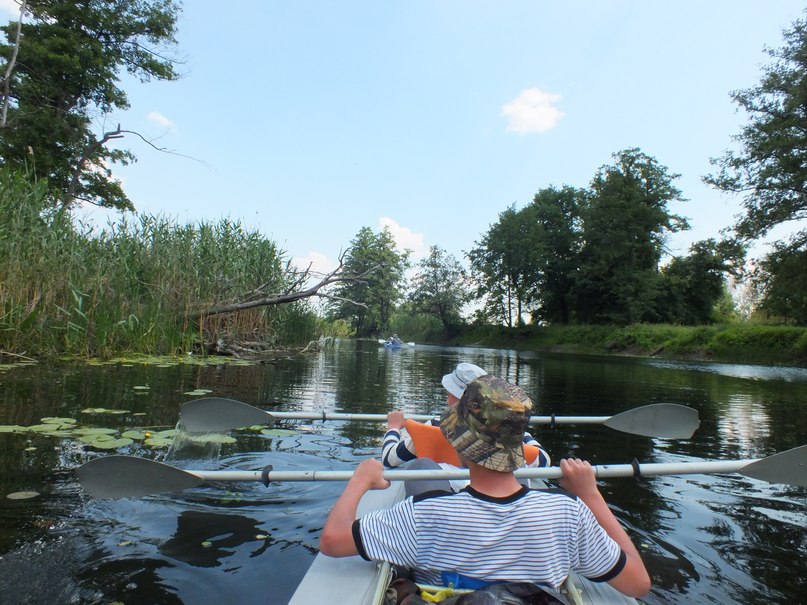 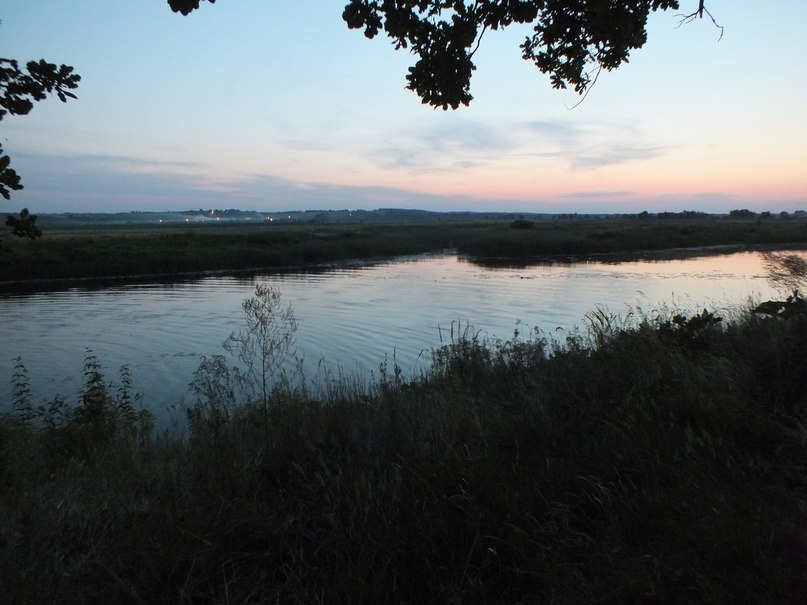 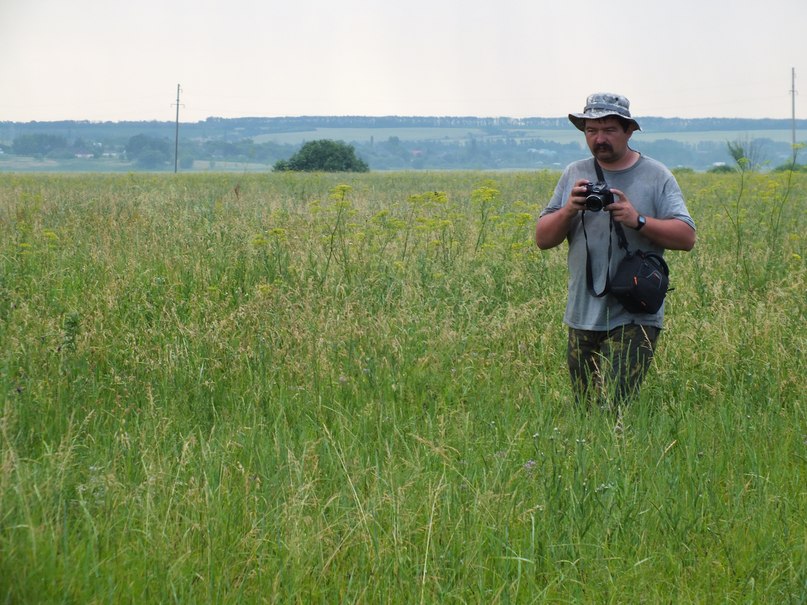 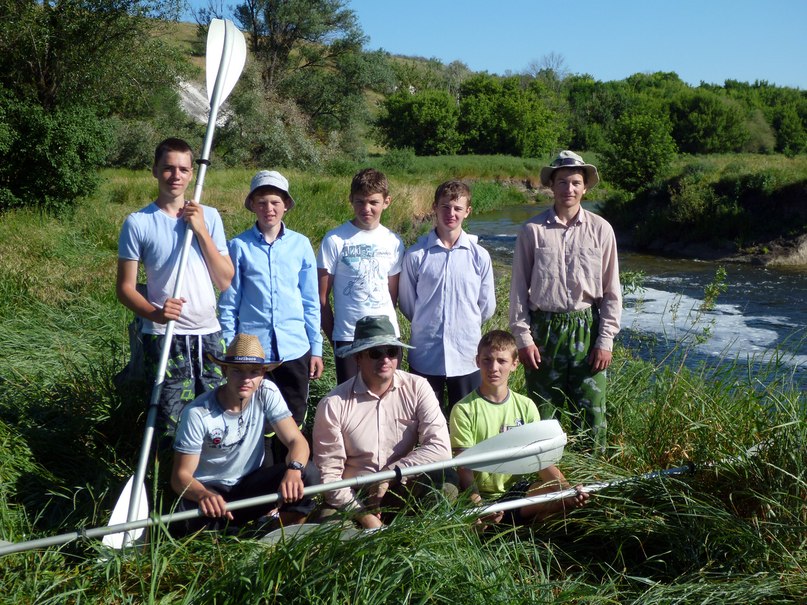 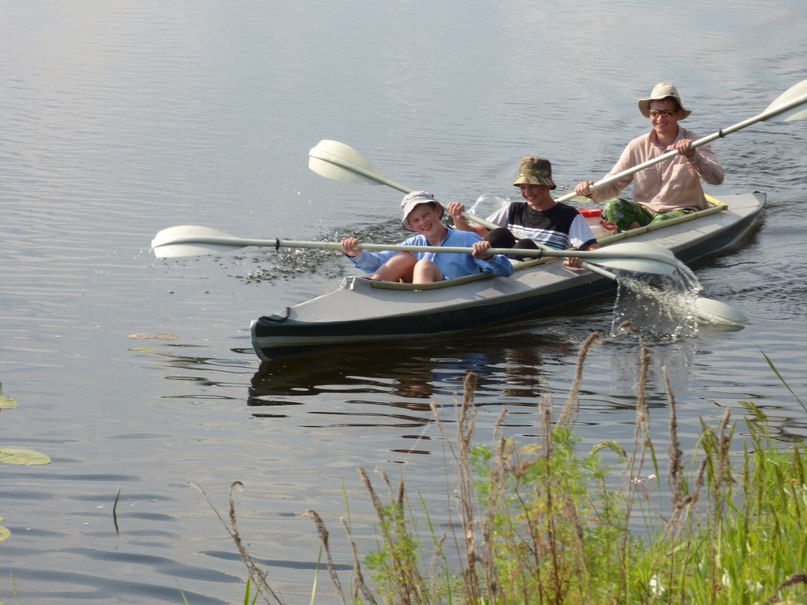 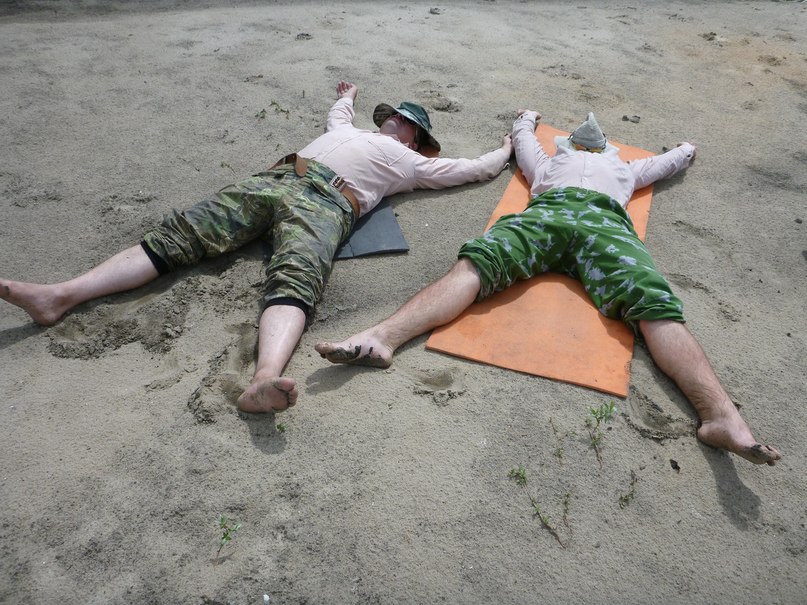 Наименование организацииМУНИЦИПАЛЬНОЕ БЮДЖЕТНОЕ  ОБРАЗОВАТЕЛЬНОЕ УЧРЕЖДЕНИЕ ПАВЛОВСКАЯ СРЕДНЯЯ ШКОЛА №2Ф.И.О., должность лица представляющего проект (инициативу)Химин А. Н.учитель географииТелефон, электронный адрес, контактное лицоНазвание проектаНоминация «Активная школа»Летняя экологическая экспедиция Битюг Цели и задачи (проекта или инициативы)Целью является развитие интереса учащихся к изучению природы, приобщение к туризму и здоровому образу жизни, получение информации о состоянии биоразнообразия и ландшафтов реки Битюг в пределах Бобровского и Павловского района, а также выработка мер по их сохранению.Задачи:Подготовка к проведению экспедиции по реке Битюг.Проведение экспедиции и мониторинг состояния биоразнообразия.Обработка полученных данных и представление результатов на научных конференциях и в прироохранные органы.Краткое описание проекта или инициативыЛетняя экспедиция Битюг состоялась уже 16 раз. С 2008 года это поход на байдарках по рекам Битюг и Дон от Боброва до Павловска. В ней участвую школьники 7-11 классов. В ходе экспедиции ведутся научные исследования природных объектов. По итогам экспедиции школьники выступают на районных и региональных научных конференциях.Краткие результаты по итогам реализации проектаУчастие в экспедициях приобщает школьников к исследованию природы и здоровому образу жизни. Работы регулярно занимают призовые места на региональном уровне, в 2014 г. исследования Зеленова Дениса заняло 3 место в международном конкурсе «Природа, человек, страна». Полученные материалы использовались учеными ВГУ при создании Красной Книги Воронежской областиСписок приложенийФотографии 